П О С Т А Н О В Л Е Н И Еот 10.12.2021   № 1351г. МайкопО внесении дополнений в Реестр муниципальных услуг муниципального образования «Город Майкоп»В соответствии с Порядком формирования и ведения Реестра муниципальных услуг муниципального образования «Город Майкоп», утвержденным постановлением Главы муниципального образования «Город Майкоп» от 28.02.2011 № 109 «Об утверждении Порядка формирования и ведения Реестра муниципальных услуг муниципального образования «Город Майкоп», п о с т а н о в л я ю:1. Дополнить Реестр муниципальных услуг муниципального образования «Город Майкоп», утвержденный постановлением Главы муниципального образования «Город Майкоп» от 01.07.2011 № 403 «Об утверждении Реестра муниципальных услуг муниципального образования «Город Майкоп» (в редакции постановлений Главы муниципального образования «Город Майкоп» от 19.07.2011 № 445, от 08.08.2011 № 507, от 31.08.2011 № 553, от 13.10.2011 № 662, от 29.11.2011 № 801, постановлений Администрации муниципального образования «Город Майкоп» от 13.02.2012 № 86, от 04.05.2012 №319, от 28.06.2012 № 477, от 02.08.2012 № 614, от 09.11.2012 № 944, от 22.01.2013 № 16, от 01.02.2013 № 60, от 18.03.2013 № 179, от 08.07.2013 № 474, от 02.08.2013 № 544, от 18.11.2013 № 857, от 02.04.2014 № 223, от 10.04.2014 № 251, от 23.04.2014 № 290, от 28.05.2014 №378, от 14.08.2014 № 559, от 01.10.2014 №685, от 29.01.2015 № 48, от 03.03.2015 № 105, от 31.03.2015 № 203, от 30.09.2015№ 671, от 14.10.2015 №713, от 22.11.2016 № 1010, от 20.01.2017 № 65, от 18.04.2017 № 424,от 20.04.2017 № 432, от 24.07.2017 № 811, от 06.04.2018 № 436, от 12.11.2018 № 1377, от 31.01.2019 № 97, от 27.03.2019 № 404, от 09.08.2019 № 959, от 12.02.2020 № 165, от 13.03.2020 № 302, от 29.06.2020 № 561, от 17.09.2020 № 921, от 12.01.2021 № 2, от 18.06.2021 № 612, от 10.09.2021 № 988, от 26.10.2021 № 1143), строками 68-78 следующего содержания: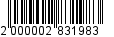 «».2. Опубликовать настоящее постановление в газете «Майкопские новости» и разместить на официальном сайте Администрации муниципального образования «Город Майкоп».3. Постановление «О внесении дополнений в Реестр муниципальных услуг муниципального образования «Город Майкоп» вступает в силу со дня его официального опубликования.Исполняющий обязанности Главы муниципального образования «Город Майкоп»                                                                             Ю.И. ТомчакАдминистрация муниципального образования «Город Майкоп»Республики Адыгея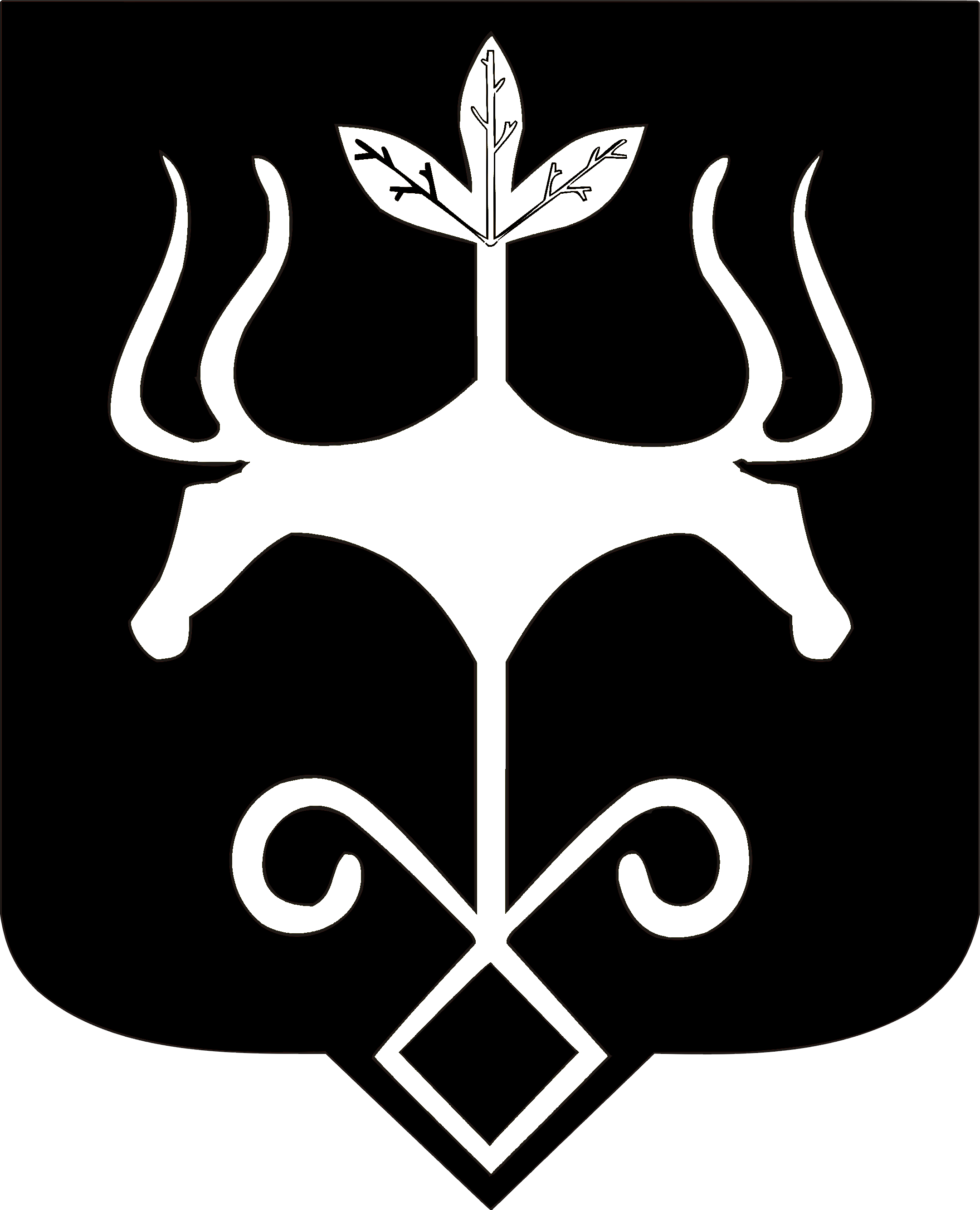 Адыгэ Республикэммуниципальнэ образованиеу 
«Къалэу Мыекъуапэ» и Администрацие68Выдача предварительного разрешения на совершение сделок по сдаче имущества несовершеннолетнего внаём, в аренду, в безвозмездное пользование или в залогУправление по опеке и попечительству Администрации муниципального образования «Город Майкоп»Физические лицаШтук- Конституция Российской Федерации; - Гражданский кодекс Российской Федерации; - Семейный кодекс Российской Федерации; - Жилищный кодекс Российской Федерации;- Федеральный закон от 06.10.2003 № 131-ФЗ «Об общих принципах организации местного самоуправления в Российской Федерации»;- Федеральный закон от 24.04.2008 № 48-ФЗ «Об опеке и попечительстве»;- Федеральный закон от 27.07.2010 № 210-ФЗ «Об организации предоставления государственных и муниципальных услуг»;- Распоряжение Правительства Российской Федерации от 01.11.2016 № 2326-р;- Закон Республики Адыгея от 18.12.2007 №131 «Об организации работы по опеке и попечительству в отношении несовершеннолетних лиц»;- Закон Республики Адыгея от 13.02.2008 № 149 «О наделении органов местного самоуправления отдельными государственными полномочиями Республики Адыгея по опеке и попечительству в отношении несовершеннолетних лиц».69Выдача предварительного разрешения на расходование доходов несовершеннолетнихУправление по опеке и попечительству Администрации муниципального образования «Город Майкоп»Физические лицаШтук- Федеральный закон от 24.04.2008 года № 48-ФЗ «Об опеке и попечительстве»;- Федеральный закон от 27.07.2006 года № 152-ФЗ «О персональных данных»; - Федеральный закон от 27.07.2010 года № 210-ФЗ «Об организации предоставления государственных и муниципальных услуг»;- Гражданский Кодекс Российской Федерации;- Семейный Кодекс Российской Федерации;- Закон Республики Адыгея от 18.12.2007 № 131 «Об организации работы по опеке и попечительству в отношении несовершеннолетних лиц»;- Закон Республики Адыгея от 13.02.2008 № 149 «О наделении органов местного самоуправления отдельными государственными полномочиями Республики Адыгея по опеке и попечительству в отношении несовершеннолетних лиц».70Выдача заключения о возможности граждан быть опекунами (попечителями), усыновителями (удочерителями) в отношении несовершеннолетнихУправление по опеке и попечительству Администрации муниципального образования «Город Майкоп»Физические лицаШтук- Федеральный закон от 24.04.2008 года № 48-ФЗ «Об опеке и попечительстве»;- Федеральный закон от 27.07.2006 года № 152-ФЗ «О персональных данных»; - Федеральный закон от 27.07.2010 года № 210-ФЗ «Об организации предоставления государственных и муниципальных услуг»;- Постановление Правительства Российской Федерации от 18.05.2009 года № 423 «Об отдельных вопросах осуществления опеки и попечительства в отношении несовершеннолетних граждан»;- Закон Республики Адыгея от 18.12.2007 года № 131 «Об организации работы по опеке и попечительству в отношении несовершеннолетних лиц»;- Закон Республики Адыгея от 13.02.2008 № 149 «О наделении органов местного самоуправления отдельными государственными полномочиями Республики Адыгея по опеке и попечительству в отношении несовершеннолетних лиц».71Выдача заключения о возможности временной передачи детей, находящихся в организациях для детей-сирот и детей, оставшихся без попечения родителей, в семьи граждан, постоянно проживающих на территории Российской ФедерацииУправление по опеке и попечительству Администрации муниципального образования «Город Майкоп»Физические лицаШтук- Федеральный закон от 24.04.2008 № 48-ФЗ «Об опеке и попечительстве»;- Федеральный закон от 27.07.2006 № 152-ФЗ «О персональных данных»;- Федеральный закон от 27.07.2010 № 210-ФЗ «Об организации предоставления государственных и муниципальных услуг»;- Постановление Правительства Российской Федерации от 19.05.2009 № 432 «О временной передаче детей, находящихся в организациях для детей-сирот и детей, оставшихся без попечения родителей, в семьи граждан, постоянно проживающих на территории Российской Федерации»;- Закон Республики Адыгея от 18.12.2007 № 131 «Об организации работы по опеке и попечительству в отношении несовершеннолетних лиц»;- Закон Республики Адыгея от 13.02.2008 № 149 «О наделении органов местного самоуправления отдельными государственными полномочиями Республики Адыгея по опеке и попечительству в отношении несовершеннолетних лиц».72Выдача предварительного разрешения на выдачу доверенности от имени несовершеннолетнегоУправление по опеке и попечительству Администрации муниципального образования «Город Майкоп»Физические лицаШтук- Федеральный закон от 24.04.2008 № 48-ФЗ «Об опеке и попечительстве»;- Федеральный закон от 27.07.2006 № 152-ФЗ «О персональных данных»; - Федеральный закон от 27.07.2010 № 210-ФЗ «Об организации предоставления государственных и муниципальных услуг»;- Закон Республики Адыгея от 18.12.2007 №131 «Об организации работы по опеке и попечительству в отношении несовершеннолетних лиц»;- Закон Республики Адыгея от 13.02.2008 №149 «О наделении органов местного самоуправления отдельными государственными полномочиями Республики Адыгея по опеке и попечительству в отношении несовершеннолетних лиц».73Назначение ежемесячных выплат денежных средств на содержание ребенка, находящегося под опекой (попечительством) или переданного на воспитание в приемную семьюУправление по опеке и попечительству Администрации муниципального образования «Город Майкоп»Физические лицаШтук- Федеральный закон от 24.04.2008 № 48-ФЗ «Об опеке и попечительстве»;- Федеральный закон от 27.07.2006 № 152-ФЗ «О персональных данных»; - Федеральный закон от 27.07.2010 № 210-ФЗ «Об организации предоставления государственных и муниципальных услуг»;- Постановление Правительства Российской Федерации от 18.05.2009 № 423 «Об отдельных вопросах осуществления опеки и попечительства в отношении несовершеннолетних граждан»;- Закон Республики Адыгея от 18.12.2007 №131 «Об организации работы по опеке и попечительству в отношении несовершеннолетних лиц»;- Закон Республики Адыгея от 13.02.2008 №149 «О наделении органов местного самоуправления отдельными государственными полномочиями Республики Адыгея по опеке и попечительству в отношении несовершеннолетних лиц»;- Закон Республики Адыгея от 21.07.2005 №338 «О размере и порядке ежемесячных выплат денежных средств на содержание детей, находящихся под опекой (попечительством), а также переданных на воспитание в приемную семью».74Выдача предварительного разрешения на совершение сделок, влекущих отказ от принадлежащих несовершеннолетнему правУправление по опеке и попечительству Администрации муниципального образования «Город Майкоп»Физические лицаШтук- Федеральный закон от 24.04.2008 № 48-ФЗ «Об опеке и попечительстве»;- Федеральный закон от 27.07.2006 № 152-ФЗ «О персональных данных»; - Федеральный закон от 27.07.2010 № 210-ФЗ «Об организации предоставления государственных и муниципальных услуг»;- Гражданский Кодекс Российской Федерации;- Закон Республики Адыгея от 18.12.2007 № 131 «Об организации работы по опеке и попечительству в отношении несовершеннолетних лиц»;- Закон Республики Адыгея от 13.02.2008 № 149 «О наделении органов местного самоуправления отдельными государственными полномочиями Республики Адыгея по опеке и попечительству в отношении несовершеннолетних лиц».75Установление опеки или попечительства по договору об осуществлении опеки или попечительства в отношении несовершеннолетних и заключению договора о приемной семье или договора о патронатном воспитанииУправление по опеке и попечительству Администрации муниципального образования «Город Майкоп»Физические лицаШтук- Федеральный закон от 24.04.2008 № 48-ФЗ «Об опеке и попечительстве»;- Федеральный закон от 27.07.2006 № 152-ФЗ «О персональных данных»; - Федеральный закон от 27.07.2010 № 210-ФЗ «Об организации предоставления государственных и муниципальных услуг»;- Постановление Правительства Российской Федерации от 18.05.2009 года № 423 «Об отдельных вопросах осуществления опеки и попечительства в отношении несовершеннолетних граждан».- Закон Республики Адыгея от 18.12.2007 № 131 «Об организации работы по опеке и попечительству в отношении несовершеннолетних лиц»;- Закон Республики Адыгея от 13.02.2008 № 149 «О наделении органов местного самоуправления отдельными государственными полномочиями Республики Адыгея по опеке и попечительству в отношении несовершеннолетних лиц»;- Закон Республики Адыгея от 12.11.2007 № 56 «О размере оплаты труда приемных родителей и льготах, предоставляемых приемной семье в зависимости от количества взятых на воспитание детей».76Выдача согласия на заключение трудового договора с лицом, получающим общее образование и достигшим возраста четырнадцати летУправление по опеке и попечительству Администрации муниципального образования «Город Майкоп»Физические лицаШтук- Федеральный закон от 24.04.2008 № 48-ФЗ «Об опеке и попечительстве»;- Трудовой кодекс Российской Федерации;- Федеральный закон от 27.07.2006 № 152-ФЗ «О персональных данных»; - Федеральный закон от 27.07.2010 № 210-ФЗ «Об организации предоставления государственных и муниципальных услуг»;- Закон Республики Адыгея от 18.12.2007 № 131 «Об организации работы по опеке и попечительству в отношении несовершеннолетних лиц»;- Закон Республики Адыгея от 13.02.2008 № 149 «О наделении органов местного самоуправления отдельными государственными полномочиями Республики Адыгея по опеке и попечительству в отношении несовершеннолетних лиц».77Дача письменных разъяснений по вопросам применения нормативных правовых актов муниципального образования «Город Майкоп» о местных налогах и сборахФинансовое управление Администрации муниципального образования «Город Майкоп»Налоговые органы, налогоплательщики и налоговые агентыКоличество обращений- Конституция Российской Федерации;- Налоговый кодекс Российской Федерации;- Федеральный закон от 06.10.2003 № 131-ФЗ «Об общих принципах организации местного самоуправления в Российской Федерации»;- Федеральный закон от 27.07.2010 № 210-ФЗ «Об организации предоставления государственных и муниципальных услуг».78Согласование установки информационной надписи и обозначения на объекте культурного наследия (памятнике истории и культуры) местного (муниципального) значенияУправление культуры муниципального образования «Город Майкоп»физические либо юридические лица, или иные законные владельцы объекта культурного наследия, включенного в единый государственный реестр объектов наследия местного (муниципального) значения и их их уполномоченные представители, действующие на основании доверенности, оформленной в соответствии с законодательством Российской Федерации.Штук-Конституция Российской Федерации;-Федеральный закон от 25.06.2002 №73-ФЗ «Об объектах культурного наследия (памятниках истории и культуры) народов Российской Федерации»;- Федеральный закон от 06.10.2003 №131-ФЗ «Об общих принципах организации местного самоуправления в Российской Федерации»-  Федеральный закон от 27.07.2010 №210-ФЗ «Об организации предоставления государственных и муниципальных услуг»;- Федеральный закон от 27.07.2006 №152-ФЗ «О персональных данных»;- Постановления Правительства Российской Федерации от 10.09.2019 №1178 «Об утверждении Правил установки информационных надписей и обозначений на объектах культурного наследия (памятники истории и культуры) народов Российской Федерации, содержание этих информационных надписей и обозначений, а также требований к составу проектов установки и содержание информационных надписей и обозначений, на основании которых осуществляется такая установка»;- Закон Республики Адыгея от 16.12.2016 №18 «О регулировании отдельных вопросов в сфере сохранения, использования популяризации и муниципальной охраны объектов культурного наследия (памятников истории и культуры) народов Республики Адыгея»;- Решение Совета народных депутатов муниципального образования «Город Майкоп» от 19 апреля 2018 г. № 301-рс «Об Уставе муниципального образования «Город Майкоп».